Отчет  № 1   объединения «Радуга» 1 и 2 группыТемы занятий:Интернет ресурсы: ddt-griv.ru (страничка педагога – Толстик М. В.),   stranamasterov.ru     Изделия по темам:1.      2.  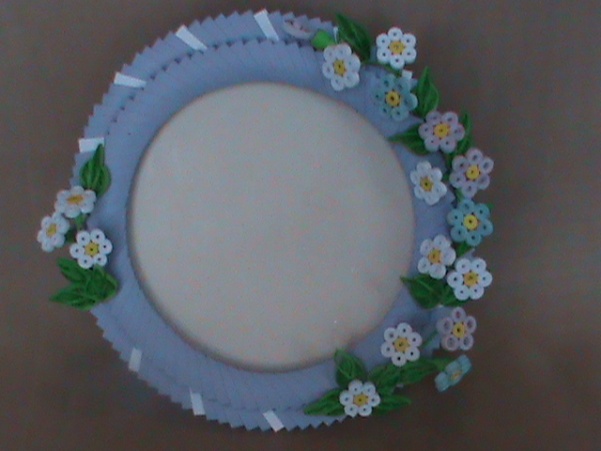 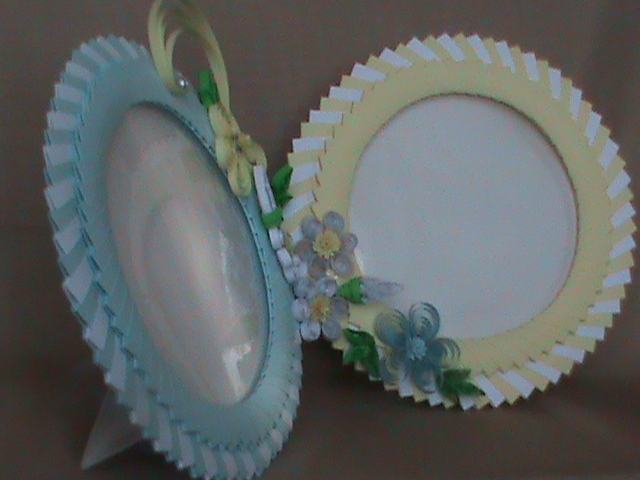 3.        4.  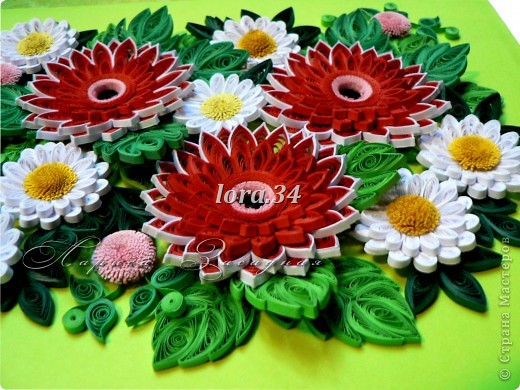 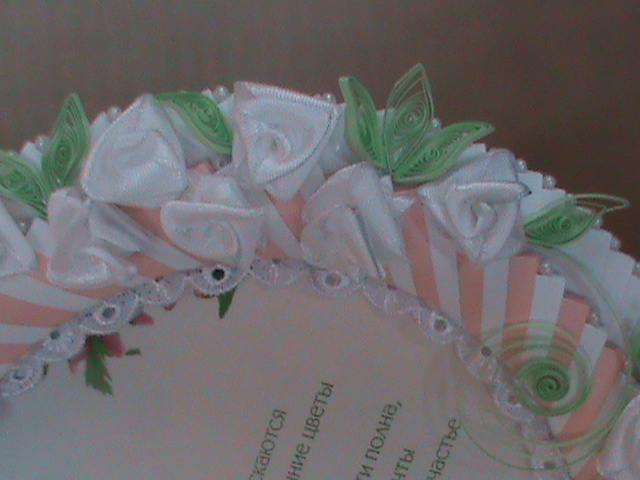 Работа в группе «Радуга»: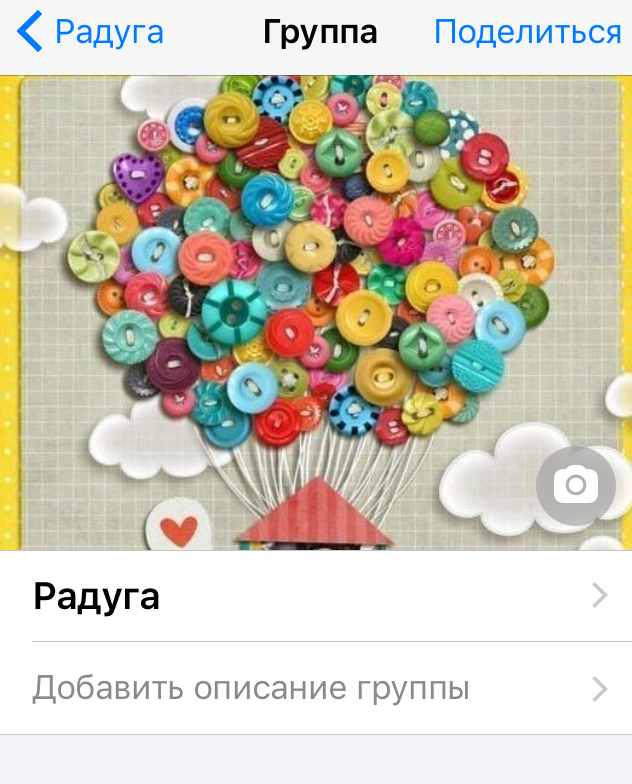 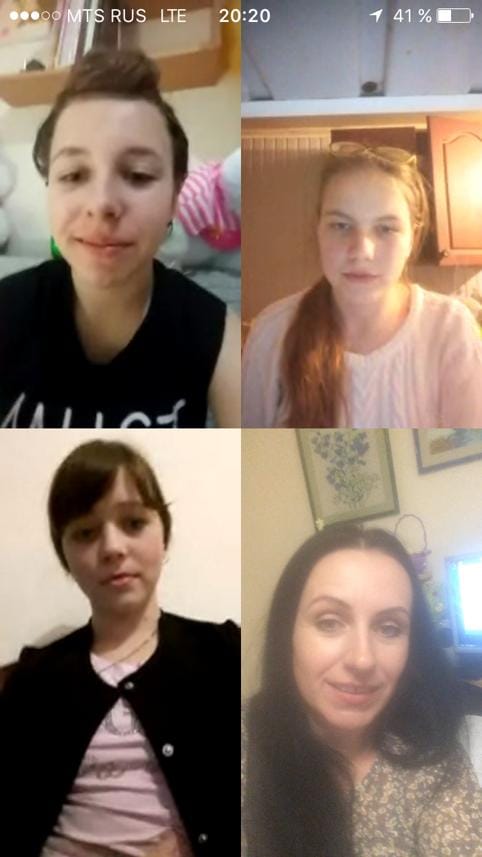 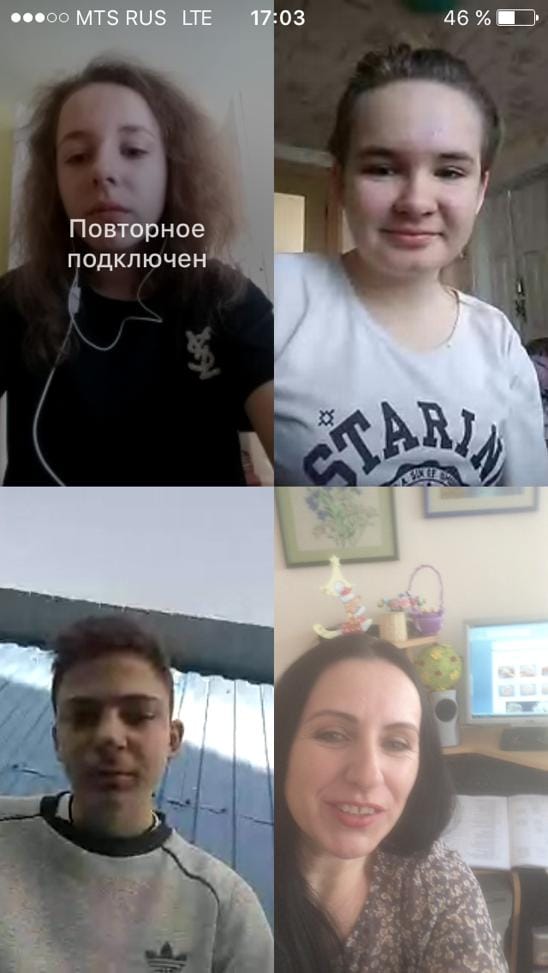 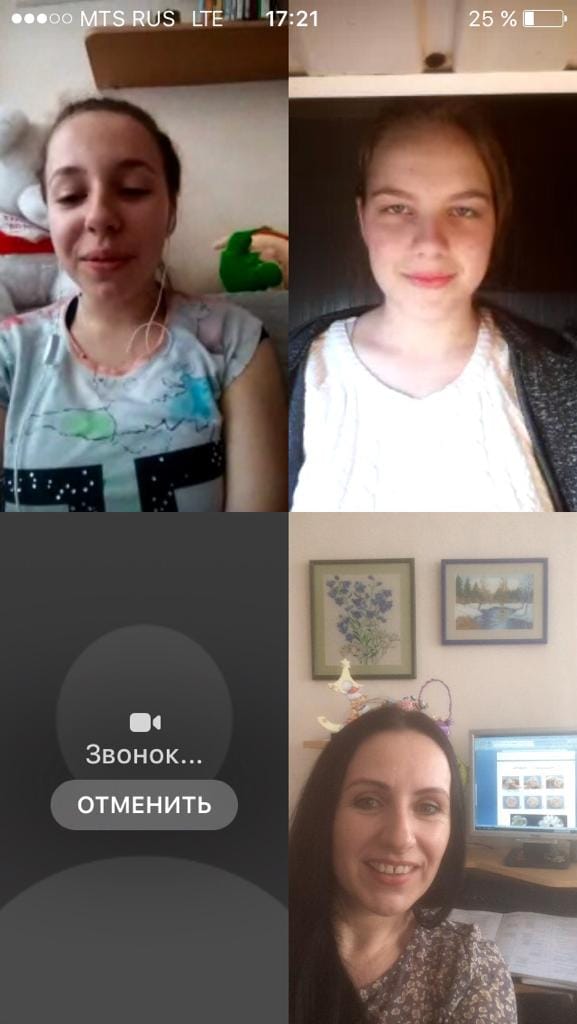 Участие в конкурсе:http//centrideia.ru  «Вот и Пасха, запах воска, запах тёплых куличей…»«Святая Пасха»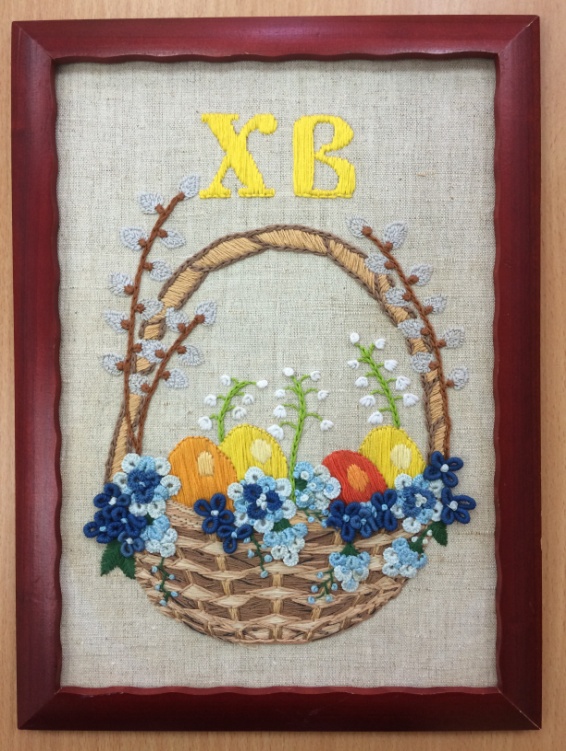 автор работы:  Ситникова Анастасия, 11лет,  объединение «Радуга» 2 группа
Воспитательная работа.- Посещение музея военной техники «Оружие Победы» (посещение музея доступно c помощью сервисов Яндекс Карты или Google Maps в панорамном режиме)- Видеоэкскурсия в краевой художественный музей им. Ф. А. Коваленко сайт: kovalenkomuseum.ru (фонд музея - произведения живописи, графики, скульптуры и декоративно-прикладного искусств) Тема занятияДата 1 группаДата2 группаИспользуемая литератураМатериалы и оборудованиеПоделки из бумагиЦветочные композиции в технике квиллинг: «Ромашка».13.04.2020.03.20«Секреты бумажного листа» Макарова Н.Цветная бумага, цветной белый картон, Клей ПВА, стразы, паетки, ножницы, канцелярский нож, карандаш, линейка, Модульное оригами. Изготовление фоторамок.16.04.2021.03.20«Секреты бумажного листа» Макарова Н.Цветная бумага, цветной белый картон, Клей ПВА, стразы, паетки, ножницы, канцелярский нож, карандаш, линейка, Декорирование и оформление модульных рамок для фотографий.20.04.2017.04.20«Секреты бумажного листа» Макарова Н.Цветная бумага, цветной белый картон, Клей ПВА, стразы, паетки, ножницы, канцелярский нож, карандаш, линейка, 